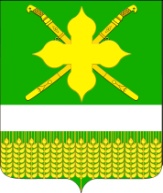 АДМИНИСТРАЦИЯ КИРПИЛЬСКОГО СЕЛЬСКОГО ПОСЕЛЕНИЯ УСТЬ-ЛАБИНСКОГО РАЙОНАП О С Т А Н О В Л Е Н И Е12.12.2023											№ 205ст. КирпильскаяОб утверждении номенклатуры дел Кирпильского сельского поселения Усть-Лабинского района на 2024 год	Рассмотрев номенклатуру дел Кирпильского сельского поселения                Усть-Лабинского района на 2024 год п о с т а н о в л я ю:	1. Утвердить номенклатуру дел Совета Кирпильского сельского поселения Усть-Лабинского района, администрации Кирпильского сельского поселения Усть-Лабинского района на 2024 год, согласно приложению.2. Контроль за выполнением настоящего постановления возложить на ведущего специалиста общего отдела администрации Кирпильского сельского поселения Усть-Лабинского района И.М. Кравченко. 	3. Настоящее постановление вступает в силу со дня его подписания.Глава  Кирпильского сельского поселения  Усть-Лабинского района                                                       	         И.В. Критинин